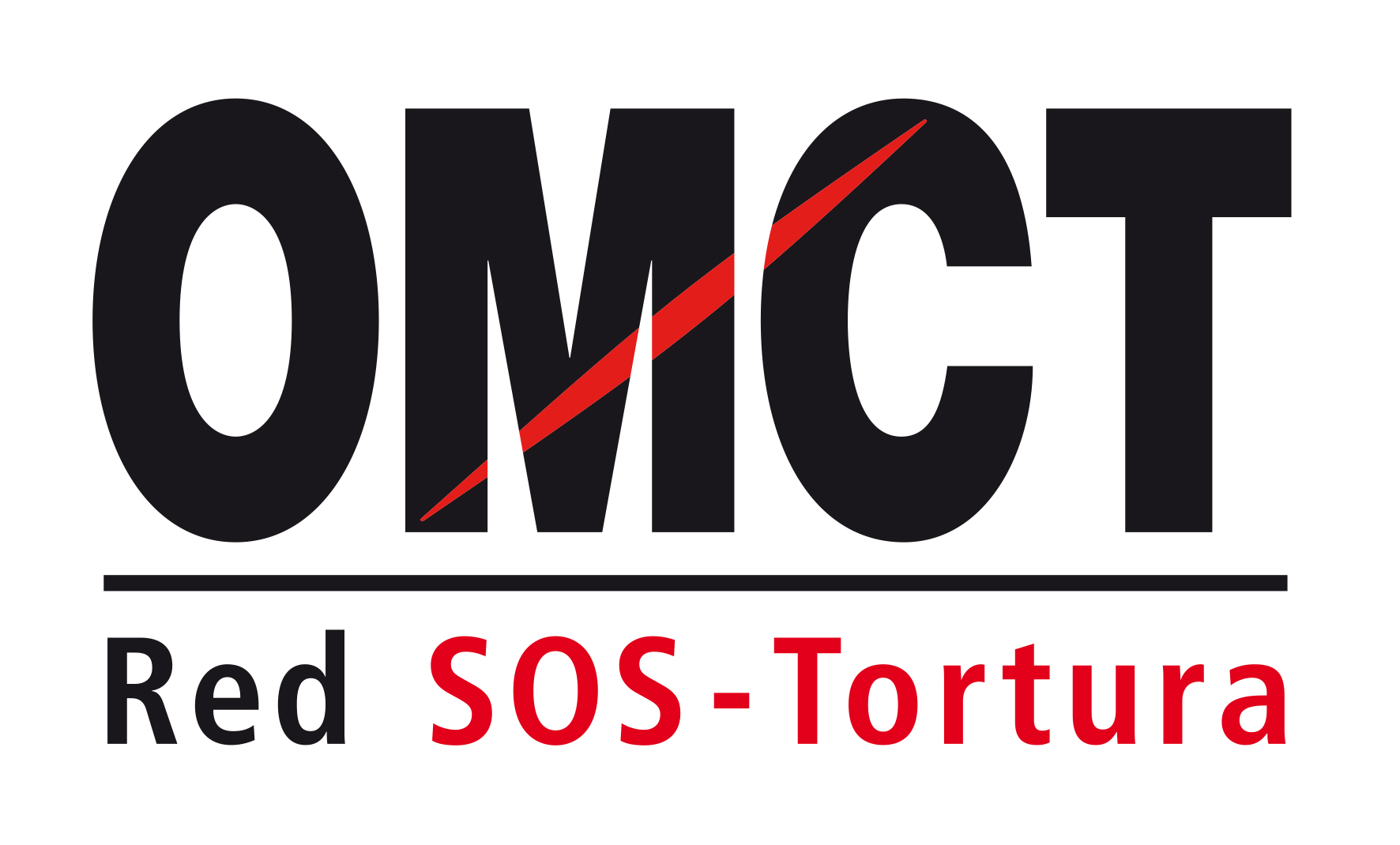 78a sesión del Comité contra la Tortura (CAT)30 de octubre 2023 – 24 de noviembre 2023Confirmación de asistencia a las reuniones de ONG Les rogamos remitan este formulario completado a cat@omct.org antes del 16 octubre 2023. Estado bajo revisiónNombre del Estado   Informe alternativoInforme alternativoTítuloAutor(es)Resumen(50 a 100 palabras)ONG que presenta el informe ONG que presenta el informe NombreDirección postalPaísTeléfono / faxEmailPersona(s) participantesPersona(s) participantesApellidos / NombreEmailTeléfono / MóvilIndique si participa en línea o en personaApellidos / NombreEmailTeléfono / MóvilIndique si participa en línea o en personaPrincipales temas que quisieran presentar al Comité contra la Tortura (CAT) Principales temas que quisieran presentar al Comité contra la Tortura (CAT) Tema principal 1Tema principal 2Sus recomendaciones para el proceso de seguimiento